PURA©ESSENZA, i parati profumati e antibatterici MADE IN PIXIEIl rivestimento creativo in fibra di vetro Pura©essenza è il nuovo progetto ideato dall’eclettico brand emiliano.Pixie e progetto, un binomio consolidato dall’imprescindibile legame con la materia. L’eclettico marchio emiliano, oggi più che mai riferimento nel comparto dei rivestimenti creativi© a basso spessore, continua la sua ricerca delle arti materiche realizzando parati per la personalizzazione di progetti di ambienti funzionali con un carattere ben definito.I parati Pura©essenza, parte di un programma in costante evoluzione, sono rivestimenti profumati a basso spessore in fibra di vetro che dispongono di tecnologia antibatterica integrata e sono applicabili su superfici verticali ed orizzontali per una migliore qualità dell’abitare. La protezione antibatterica è sempre attiva, 24 ore su 24, il profumo infonde gradualmente gli ambienti, trasferendo un piacevole senso di ordine e pulito, quasi fosse un’essenza invisibile.I parati Pura©essenza di Pixie sono proposti nelle fragranze tè speziato, sogno d’oriente, foglie verdi, fiori di bosco.Caratteristiche tecniche Pura©essenza:protezione antibatterica e profumazione sempre attiva, giorno e notte, 24 ore su 24;elevata elasticità e alta resistenza agli urti, all’abrasione e all’usura; superfice impermeabile ed anti-macchia;resistente alle escursioni termiche, alla luce e non ingiallente;basso spessore che ne consente la posa su ogni superfice senza la necessità di smantellare l’esistente;non contiene solventi, non emette sostanze nocive né durante la posa né dopo, e lascia un gradevole profumo nell’ambiente;è biocompatibile, le materie prime non causano danni agli organismi ed agli ecosistemi della biosfera;non produce barriera vapore, la superficie quindi “respira” liberamente, contribuendo alla regolazione del microclima dell’ambiente e favorisce il benessere abitativo;posa semplice ed essiccazione rapida;pavimenti e rivestimenti a basso spessore ideali per tutti gli ambienti, in particolare modo dove sono richiesti elevati standard di igiene, pulizia e armonia come hotel, ristoranti, mense, ambienti ospedalieri, studi medici, centri benessere, terme, cucine, bagni e docce, sia pubblici che privati.PURA©essenza: Collezione PARROT rivestimento creativo profumato e antibattericoPrezzo al pubblico: da euro 81,00 a 156,00 Iva esclusa.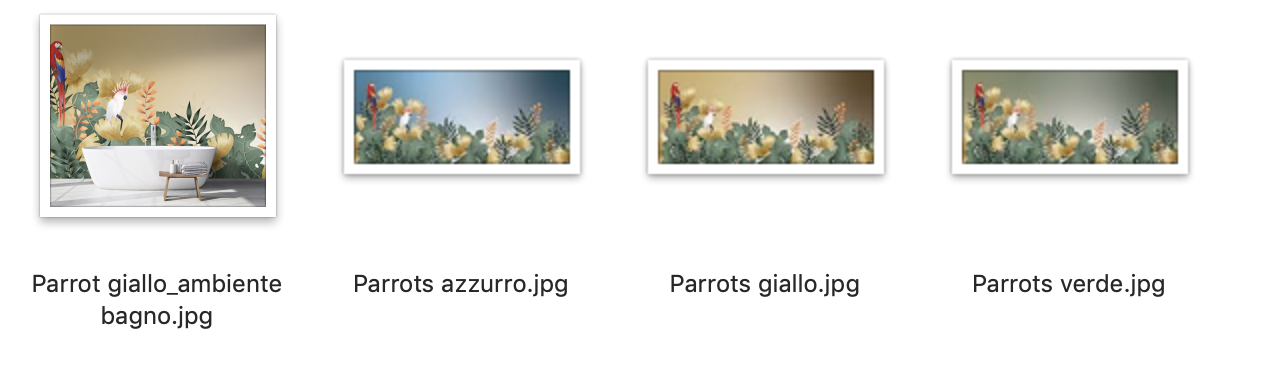 INFORMAZIONI UTILI PER APPROFONDIRE ARTICOLI STAMPAFAQ1. Cos’è la tecnologia antibatterica Pura©essenza?I rivestimenti creativi Pura©essenza integrano nella superficie la funzione antibatterica che viene realizzata grazie agli ioni d’argento che bloccano ed eliminano la nascita e la proliferazione dei batteri comuni; in questo modo le superfici di esercizio dei rivestimenti creativi a basso spessore Pura©essenza assumono una protezione continua, efficace e duratura contro la proliferazione dei batteri comuni, un vero scudo incorporato nella superficie che elimina fino al 99,9% dei batteri comuni, per un abitare sano, sicuro e protetto.2. La tecnologia a base di ioni di argento per i rivestimenti creativi© della linea Pura©essenza è sempre efficace?Sì, la tecnologia antibatterica integrata nelle superfici della linea Pura©essenza offre una protezione continua, giorno e notte, 24 ore su 24.3. La protezione antibatterica inizia la sua funzione immediatamente dopo la posa del rivestimento creativo?Si, la protezione antibatterica integrata nelle superfici della linea Pura©essenza è sempre attiva. 4. La profumazione per i rivestimenti creativi Pura©essenza è sempre attiva?Sì, la profumazione integrata nelle superfici dei rivestimenti creativi Pura©essenza è sempre attiva e viene rilasciata, gradualmente, nel tempo.5. La protezione antibatterica si consuma con il passare del tempo?No, gli ingredienti attivi sono incorporati nelle superfici dei parati Pura©essenza e proteggono attivamente la superfice del rivestimento creativo per tutto il ciclo di vita del prodotto stesso.6. Quale durata ha la profumazione dei rivestimenti creativi Pura©essenza ?La profumazione mantiene un buon grado di intensità fino a circa 3 mesi dalla posa. Trascorso tale periodo è possibile sia ripristinare l’intensità della profumazione che cambiare la fragranza, effettuando la manutenzione del rivestimento con la specifica cera protettiva profumata (Pura Essenza cera) che ha anche la funzione di pulire e proteggere la superfice del rivestimento creativo. 7. I rivestimenti creativi della linea Pura©essenza devono essere puliti?Si, la protezione antibatterica non sostituisce la pulizia ordinaria; fornisce un livello aggiuntivo di protezione igienica che aiuta a combattere la proliferazione dei batteri comuni affinchè le superfici restino pulite a lungo. Consigliamo di effettuare la pulizia dei rivestimenti Pura©essenza utilizzando i nostri specifici prodotti per il lavaggio delle superfici (vedi catalogo), o in alternativa, idonei detergenti non aggressivi, liquidi, del tipo adatto alle verniciature di alta qualità, quindi senza solventi aromatici o alcool. Risciacquare bene le superfici trattate.8. I rivestimenti creativi della linea Pura©essenza necessitano di manutenzione?Sulle superfici soggette a poca usura, consigliamo di effettuare la manutenzione dei rivestimenti Pura©essenza ogni 10-12 mesi, mentre sulle superfici che possono essere soggette a maggiori sollecitazioni (ad es. bagno, interno doccia, cucina), consigliamo una manutenzione più ravvicinata (5-6 mesi). Per la manutenzione e il ripristino della profumazione delle superfici dei rivestimenti creativi Pura©essenza è necessario l’uso della specifica cera profumata Pura essenza cera.9. È necessario seguire particolari accorgimenti per la posa dei rivestimenti creativi della linea Pura©essenza?No, la posa dei rivestimenti creativi della linea Pura©essenza deve essere effettuata con le stesse modalità dei prodotti tradizionali, seguendo le procedure indicate nei codici di posa dei diversi Paesi e consultando le relative dispense nei manuali di posa di PIXIE group.10. Posso posare i rivestimenti creativi Pura©essenza a pavimento?Si, i rivestimenti creativi Pura©essenza sono idonei per posa a pavimento in ambienti interni.11. Posso posare i rivestimenti creativi Pura©essenza in ambiente umido come il bagno e la doccia?Si, i rivestimenti creativi Pura©essenza aqua hanno la superfice impermeabile e sono idonei per posa in ambienti anche a contatto diretto con acqua battente, come ad esempio la doccia, e possono quindi essere posati in ambienti umidi quali cucina, bagno, doccia, ecc.12. Posso posare i rivestimenti creativi Pura©essenza in ambiente esterno?No, i rivestimenti creativi Pura©essenza sono specifici per posa in ambiente interno. 13. La pulizia dei prodotti della linea Pura©essenza è semplice?Si, la pulizia dei prodotti della linea Pura©essenza è semplice. Poiché l’azione antibatterica dei principi attivi avviene sulla superficie di esercizio dei rivestimenti creativi Pura©essenza, è necessario evitare che su di esse si formino patine o film di ogni tipo che potrebbero impedire il contatto fra i batteri e la superfice di Pura©essenza, perciò, per le operazioni di pulizia non devono essere utilizzati prodotti filmanti (resine, cere, protettivi vari, ecc.). La pulizia deve essere fatta preferibilmente utilizzando gli specifici prodotti Purasan e Pura essenza cera, con tecnologia antibatterica e profumazione integrata.14. I rivestimenti creativi Pura©essenza impediscono la traspirabilità delle pareti?No, i rivestimenti creativi Pura©essenza non producono barriera vapore; la superfice quindi “respira” liberamente, contribuendo alla regolazione del microclima dell’ambiente e favorendone il benessere abitativo e psicologico.15. In cosa si differisce la protezione antibatterica rispetto ai normali detergenti o disinfettanti?I detergenti ed i disinfettanti rappresentano una soluzione igienica immediata ma a breve termine poiché, dopo l’asciugatura della superficie trattata, la loro azione residua è molto limitata e i batteri comuni potrebbero svilupparsi e riprodursi in breve tempo. Al contrario, l’azione antibatterica degli ioni di argento integrati nelle superfici della linea Pura©essenza, garantisce una protezione continua, sempre attiva.16. Quale è il vantaggio principale della protezione antibatterica dei rivestimenti creativi Pura©essenza?La tecnologia antibatterica integrata nelle superfici dei parati Pura©essenza, combinata con una regolare pulizia, contribuisce a migliorare il livello di igiene e garantisce un migliore livello di protezione in qualsiasi ambiente, contro la proliferazione dei batteri comuni; un vero scudo incorporato nella superficie che elimina fino al 99,9% dei batteri comuni.17. Posso personalizzare la profumazione dei rivestimenti creativi Pura©essenza?Si, è possibile personalizzare la profumazione dei rivestimenti creativi Pura©essenza con particolari fragranze scelte “a progetto”; questo comporta un aumento dei costi che saranno oggetto delle singole valutazioni progettuali. 18. Perché scegliere i rivestimenti creativi Pura©essenza anziché quelli profumati La Via dei Sensi©?I rivestimenti creativi Pura©essenza integrano nella superfice la protezione antibatterica e poiche’ la profumazione decade nel giro di pochi mesi, consentono di poter cambiare piu’ frequentemente la fragranza adattandola ai gusti del momento o al variare delle stagioni. I rivestimenti creativi Pura©essenza sono quindi la scelta giusta per chi vuole avere la protezione antibatterica con in più, la possibilità di cambiare frequentemente la profumazione.